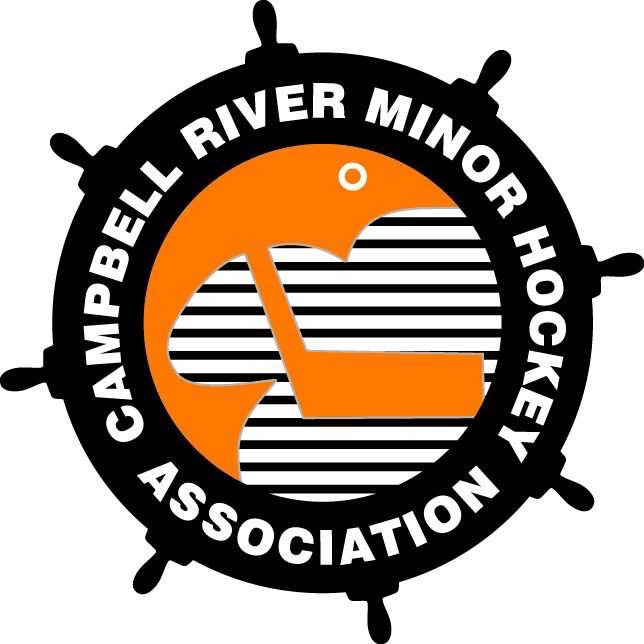   CRMHA Executive Meeting Minutes  November 16, 2015Meeting Called to order at 7:05pm, by Meghan Mills, CRMHA President Approval of Minutes: Review of October 14, 2015 minutes.Motion to adopt minutes.Motion Carried:   Stan    2nd: Jami  -All in favour- motion moved.Financial Statements:Treasurer:   Kai Bowman- Unable to Attend but  forwarded his report :I've attached the Income Statement up to Nov 8. Note that this does notinclude October/November's expenses and cash deposits, which Tamara hasprovided me. I've not had a chance to input those. However, the HockeyCanada Registration data is up to date and the NetBank deposits are up toNovember 3rd. I had a couple questions/observations:- There is a lot of fairly large "credit" charges on the NetBank account.These seem to occur every couple weeks or so and range from $50-1500. Doesanyone know if these are NetBank charges? It looks like they may berefunds/adjustments processed via credit card. Is CRMHA able to process CCrefunds?- Registration figures are nearly on budget, and I would expect once I inputTamara's cash deposits the actual registration will be greater than thebudget. (Same with CRMHA Raffle).- The income will drop significantly once up I've got the data up to date.Kai    Rep. Treasurer:     Victor Coblenz                                                 Absent , nothing to report            Correspondence:No correspondence at this time.Reports:Registrar / Administrator:    Tamara Sayers                           Tamara reported that the Midget Tournament went very well, all five of our house teams made it into the finals, with the Cougars taking the Gold.Huge “thank you”  to all the volunteers that help make this a great tournament.                       2nd Vice:   Jami Harris                         Jami reported that all Rep teams have a sponsor, except for  Midget.Bantam House division may have a sponsor. Meghan will contact Laurie Ludvigson to inquire about past division/team sponsors.1st Vice:  Blair Billard         Blair discussed that he has dealt with  a couple of disciplinary issues in the past month. One in Midget House, where 6 players were suspended, 4 for instigating and 2 for “third man in”. Both  VIAHA and CRMHA handed down a separate  suspensions to these players.It was reported that there were a few minor disciplinary issues  in Rep but it has been left with the  coaches to deal with their players accordingly.Blair will be visiting the dressing rooms to warn all players that CRMHA will not tolerate chirping & bullying and that if continues then the consequence will be a loss of gamesAssociation Manager:  Stacey Chow   All team photos have been booked for House.Respect in Sport (RIS)  completed.  As of the deadline there are only 5  individuals that have yet to complete, one of which has since left the association.Stacey noted that after  some review,  there is still quite a bit of information missing from the scoresheets. She will be making laminated copies  for reference that will be kept in the Timekeepers box in both rink 1 & 2 .Secretary: Marketa Finn  - nothing to report.Development Co-ordinator:  Stan StewartPower-skating sessions are moving along on a rotating basis and are well attended.Some issues with the Time-clock  with the “resume Button” that have been since resolved.  Instructions have been placed in the Time-keepers box for reference should the issue arise in the future.Stan has asked the Executive  for an exemption in section 6.1.2 of the P&P , in regards to the optimal number of games played in Atom Development (currently around 60 games),  to   44-50 games   recommended by  Hockey Canada.All executive in favour - So moved.MOTION: CRMHA proposes the number of total games for Atom Development to be 45 games           or less as per  Hockey Canada recommendations  for the 2015/16 season.All in favour- So movedCoach Co-ordinator:    Andrew McNeilly                                              Coach 2 course cancelled  for November 21, 2015  due to low registrants. The  9 registered, have been diverted and will now take the  course in Comox.Goalie clinic scheduled for Tuesday and  Thursdays starting Dec 17, 2015.Some discussion on  hosting an  All-Star tournament between Christmas and New Years. if possible . Meghan will contact VIAHA on the specifics.Tournament Co-ordinator:   Craig Roberston                             All tournaments now full with exception to Pre-Novice.Peewee females  may move into the Atom Tournament. This would would give them another tournament to attend. Craig will extend an invitation out to ToddPast President:     Al Barker                                                      Absent, nothing to report. Risk Manager:     Hugh Gurney                                                Absent- nothing to report.                                   Equipment Co-ordinator:  Mark McKenzie                         Absent, nothing to report. Female Hockey/Development:  Dennis Bellavance          Absent, nothing to report. Referee-in-Chief:    Jacqui Harrison                                     Absent, nothing to report.Ice Co-ordinator:     John Vaton     -Nothing to report    Gaming Co-ordinator:  Jennifer  Dyck                                   Raffle is going moving along well , lots of community support ,  a steady stream of people wanting tickets.Jami inquired whether there is a need for a licence for “puck toss”.  Jenn confirmed that no licence needed as the pub toss is a game of skill not chance.Rep. Co-ordinator: Stewart DumontStewart reported  that tiering went well for both Atom A & B - placing them mid-pack.**Tamara left meeting at 8:28pm**President:  Meghan MillsMid Island teams have been formed which will include Oceanside, Nanaimo, Port Alberni & Cowichan Valley.Having some difficulty connecting with Comox regarding inter-league play-  may ask  VIAHA to assist with a more formal approach in regards to scheduling  games for all divisions.Motion To Adjourn: Stacey  2nd: JamiMeeting Adjourned:  8:31pmNext Meeting: Wednesday  December 16,  2015 at 7pmPresentAbsent      EXECUTIVE MEMBERS             POSITIONMeghan MillsPresidentAl BarkerPast PresidentBlair Billard1st Vice PresidentJami Harris2nd Vice PresidentStacey ChowAssociation ManagerKai BowmanTreasurerTamara SayersRegistrar/AdministratorJacqui HarrisonReferee-in-ChiefMarketa FinnSecretaryJennifer DyckGaming CoordinatorDennis BellavanceFemale Coordinator/DevelopmentStewart DumontRep CoordinatorVictor CoblenzRep TreasurerAndrew McNeillyCoach CoordinatorJohn VatonIce CoordinatorMark McKenzieEquipment ManagerStan StewartDevelopment CoordinatorHugh GurneyRisk ManagerCraig RoberstonTournament Coordinator